
                                                                                   بسمه تعالی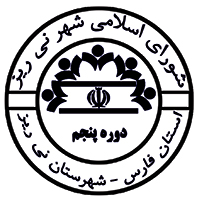 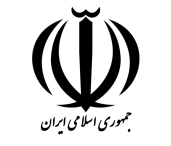 شورای اسلامی شهرنی ریزصورت جلسهحاضرین در جلسه  :  مسعود  لایقمند , اصغر ماهوتی , احمد  پاک نژاد , محمدرضا شاهمرادی , سجاد شاهسونی , حامد فرغت ,غایبین جلسه  :شماره237/ص/1397تاریخ1397/12/27پیوستنداردعنوان جلسهبررسي نامه هاي واردهبررسي نامه هاي واردهبررسي نامه هاي واردهنوع جلسهعاديشماره جلسه130تاریخ جلسه1397/12/27ساعت شروع10:00دستور جلسهتصمیمات اتخاذ شدهامضا کنندگان